Отчето расходовании денежных средств, поступивших от дополнительных образовательных услуг и целевых  поступлений по МБОУ СОШ № 10 на 01.07.2018 года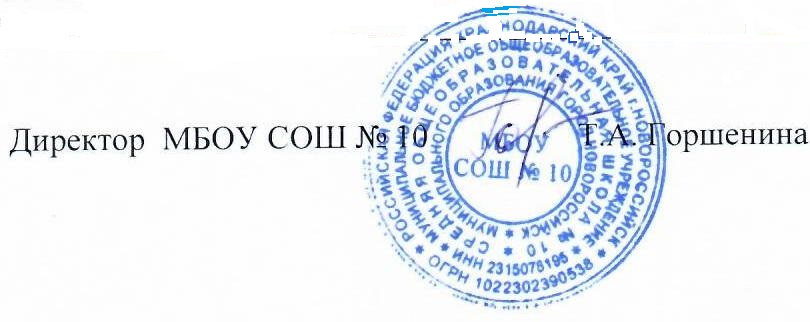 ПОКАЗАТЕЛИПлатные услугиСумма, руб.Целевые поступленияСумма, руб.Поступило всего:507624,61456982В т.ч.Платные услуги507624,61456982          Целевые поступленияРасход всего:456982456982Заработная плата с начислениями всего260532,960В т. ч. заработная плата254785,49          фонд соц. Страхования5747,47Узел связи:Транспортные расходы всего:-Содержание имущества всего:61506,95167032Вывоз ТБО24260,33Тех. обслуживание пожарной сигнализации15000Тех. обслуживание кнопки 015000дератизация6768,72Охрана объекта с ПЦН3438Заправка катриджаОхрана школы167032Прочие услуги всего:108325289940Программное обеспечение48912,50Родительская плата за питание детей289940Аттестация рабочих местКурсы повышения квалификации79690,0Оплата по договорам подрядаРазработка экологического паспорта5000Тех.обслуживание теплосчетчиков54412,50Коммунальные услуги:40886Прочие расходы всего:39582,25Налоги, гос.пошлина, штрафы39582,25Увеличение стоимости основных средствМусорный контейнерКомплекс для передачи сигнала ПОЖАРУвеличение стоимости материалов13085Канцелярские товары13085Тактильная плитка